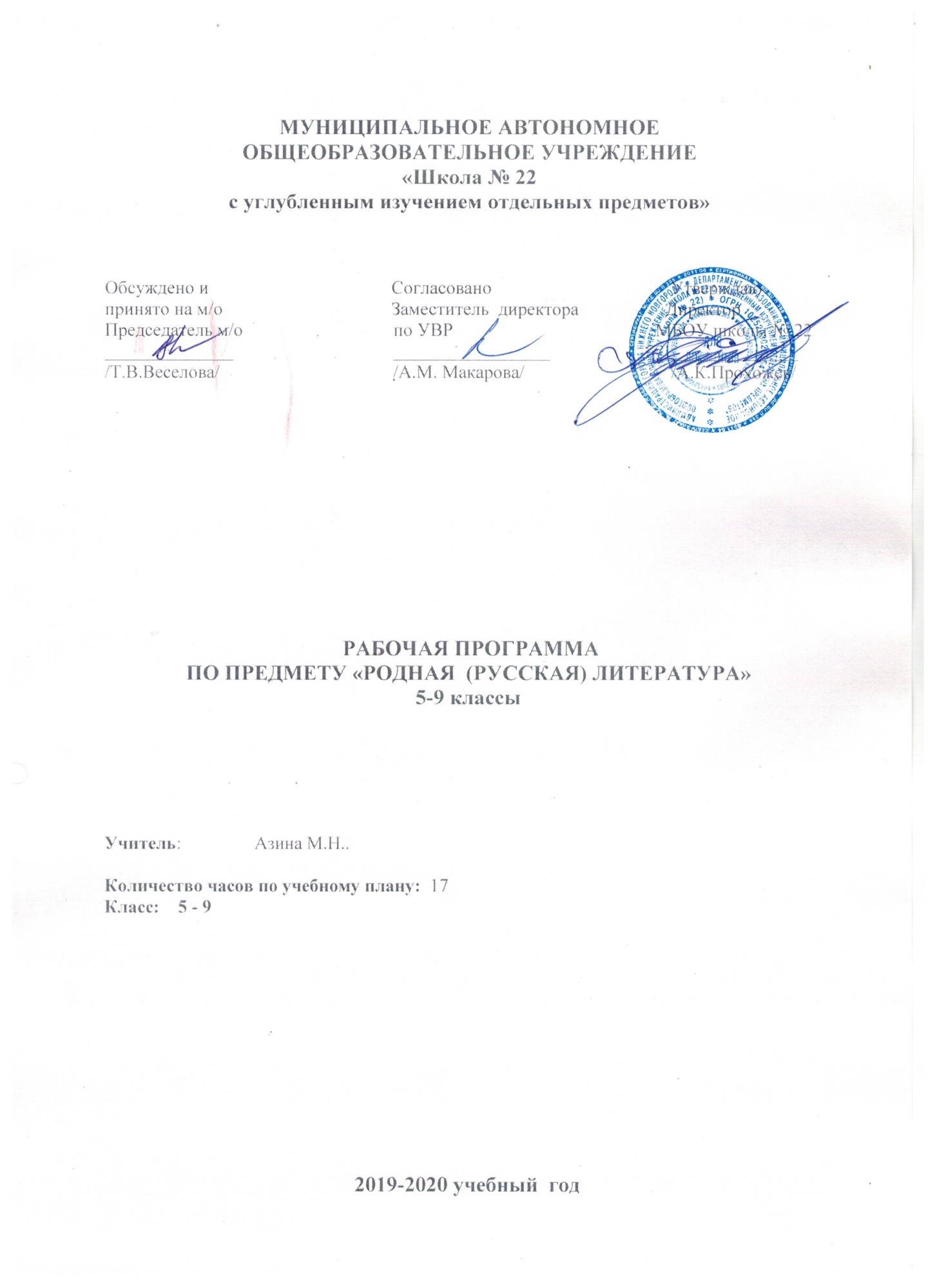 Рабочая программа по родной (русский) литературе для 5-9 классов составлена на основе Примерной основной образовательной программы основного общего образования.Данная программа конкретизирует содержание Стандарта, даёт распределение учебных часов по разделам курса, последовательность изучения тем и разделов с учетом межпредметных и внутрипредметных связей, логики учебного процесса, возрастных особенностей учащихся.Содержание программы каждого класса включает в себя произведения (или фрагменты из произведений) родной литературы, помогающие школьнику осмыслить её непреходящую историко-культурную и нравственно-ценностную роль.  Критерии отбора художественных произведений для изучения: высокая художественная ценность, гуманистическая направленность, позитивное влияние на личность ученика, соответствие задачам его развития и возрастным особенностям, культурно-исторические традиции.  1. Планируемые результаты изучения учебного предмета «Родная (русская) литература»Личностные результаты изучения предмета родная (русская) литература являются:  воспитание российской гражданской идентичности: патриотизма, любви и уважения к Отечеству, чувства гордости за свою Родину, прошлое и настоящее многонационального народа России; осознание своей этнической принадлежности, знание истории, языка, культуры своего народа, своего края, основ культурного наследия народов России и человечества;формирование осознанного, уважительного и доброжелательного отношения к другому человеку, его мнению, мировоззрению, культуре, языку, вере, гражданской позиции, к истории, культуре, религии, традициям, языкам, ценностям народов России;развитие морального сознания и компетентности в решении моральных проблем на основе личностного выбора, формирование нравственных чувств и нравственного поведения, осознанного и ответственного отношения к собственным поступкам;осознание значения семьи в жизни человека и общества, принятие ценности семейной жизни, уважительное и заботливое отношение к членам своей семьи; развитие чувства прекрасного – умение чувствовать красоту и выразительность русской речи, стремиться к совершенствованию собственной речи;устойчивый познавательный интерес к чтению, к ведению диалога с автором текста;  потребность в самовыражении через слово.Средством достижения этих результатов служат тексты художественной литературы, вопросы и задания к ним, проблемно-диалогическая технология, технология продуктивного чтения. Учащийся  научится:понимать литературу как одну из национально-культурных ценностей русского народа;уважительно относиться к родной литературе;оценивать свои и чужие поступки; проявлять внимание, желание больше узнать.  понимать определяющую роль родной литературы в развитии интеллектуальных, творческих способностей и моральных качеств личности;анализировать и характеризовать эмоциональные состояния и чувства окружающих, строить свои взаимоотношения с их учетом.Метапредметными результатами изучения курса родная (русская) литература является формирование УУД.  Регулятивные УУД:   формулировать в сотрудничестве с учителем проблему и цели урока; способствовать к целеполаганию, включая постановку новых целей;   анализировать в обсуждении с учителем условия и пути достижения цели; совместно с учителем составлять план решения учебной проблемы;  работать по плану, сверяя свои действия с целью, прогнозировать, корректировать свою деятельность под руководством учителя;в диалоге с учителем вырабатывать критерии оценки и определять степень успешности своей работы и работы других в соответствии с этими критериями. Учащийся научится:планированию пути достижения цели;установлению целевых приоритетов;  оценивать уровень владения тем или иным учебным действием (отвечать на вопрос «что я не знаю и не умею?»). учитывать условия выполнения учебной задачи; осуществлять итоговый контроль деятельности («что сделано») и пооперационный контроль («как выполнена каждая операция, входящая в состав учебного действия». Средством формирования регулятивных УУД служат технология продуктивного чтения и технология оценивания образовательных достижений.  Познавательные УУД:овладение навыками смыслового чтения;извлекать информацию (в сотрудничестве и при поддержке учителя), представленную в разных формах (сплошной текст; несплошной текст – иллюстрация, таблица, схема); владеть различными видами аудирования (выборочным, ознакомительным, детальным); перерабатывать в сотрудничестве с учителем и преобразовывать информацию из одной формы в другую (переводить сплошной текст в план, таблицу, схему и наоборот: по плану, по схеме, по таблице составлять сплошной текст);  излагать содержание прочитанного (прослушанного) текста подробно, сжато, выборочно;  пользоваться словарями, справочниками;  осуществлять анализ и синтез;  устанавливать причинно-следственные связи;  строить рассуждения.  Средством развития познавательных УУД служат тексты художественной литературы; технология продуктивного чтения.  Учащийся научится:строить сообщение в устной форме; находить в художественном тексте ответ на заданный вопрос; ориентироваться на возможное разнообразие способов решения учебной задачи; анализировать изучаемые объекты с выделением существенных и несущественных признаков; осуществлять синтез как составление целого из частей; проводить сравнение;устанавливать причинно-следственные связи в изучаемом круге явлений; проводить аналогии между изучаемым материалом и собственным опытом.  осуществлять запись (фиксацию) указанной учителем информации об изучаемом языковом факте; обобщать (выводить общее для целого ряда единичных объектов).Коммуникативные УУД:умение осознанно использовать речевые средства в соответствии с задачей коммуникации, для выражения своих чувств, мыслей и потребностей; планирования и регуляции своей деятельности; владение устной и письменной речью; монологической контекстной речью;учитывать разные мнения и стремиться к координации различных позиций в сотрудничестве (при поддержке направляющей роли учителя); уметь устанавливать и сравнивать разные точки зрения прежде, чем принимать решения и делать выборы;  слушать и слышать других, пытаться принимать иную точку зрения, быть готовым корректировать свою точку зрения; уметь задавать вопросы, необходимые для организации собственной деятельности и сотрудничества с партнером при непосредственной методической поддержке учителя;   уметь осуществлять взаимный контроль и оказывать в сотрудничестве необходимую взаимопомощь (в том числе и помощь учителя);  оформлять свои мысли в устной и письменной форме с учетом речевой ситуации, создавать тексты различного типа, стиля, жанра;   выступать перед аудиторией сверстников с сообщениями.Учащийся научится:устанавливать и вырабатывать разные точки зрения; аргументировать свою точку зрения; задавать вопросы.продуктивно разрешать конфликты на основе учѐта интересов и позиций всех участников, поиска и оценки альтернативных способов разрешения конфликтов; договариваться и приходить к общему решению в совместной деятельности; брать на себя инициативу в организации совместного действия (деловое лидерство).Все виды личностных и метапредметных УУД развиваются на протяжении обучения ребенка в 5 – 9  классах. Приращением в данных действиях становится глубина внутреннего осознания значимости данных действий и степень самостоятельности их применения. Предметными результатами изучения курса родная (русская) литература является сформированность следующих умений:осознание значимости чтения и изучения родной литературы для своего дальнейшего развития; формирование потребности в систематическом чтении как средстве познания мира и себя в этом мире, гармонизации отношений человека и общества, многоаспектного диалога; понимание родной литературы как одной из основных национально-культурных ценностей народа, как особого способа познания жизни; развитие способности понимать литературные художественные произведения, отражающие разные этнокультурные традиции;овладение процедурами смыслового и эстетического анализа текста на основе понимания принципиальных отличий литературного художественного текста от научного, делового, публицистического и т.п.;формирование умений воспринимать, анализировать, критически оценивать и интерпретировать прочитанное, осознавать художественную картину жизни, отраженную в литературном произведении, на уровне не только эмоционального восприятия, но и интеллектуального осмысления.Учащийся научится:владеть различными видами пересказа, пересказывать сюжет; выявлять особенности композиции, основной конфликт, вычленять фабулу;характеризовать героев-персонажей, давать их сравнительные характеристики;находить основные изобразительно-выразительные средства, характерные для творческой манеры писателя, определять их художественные функции;определять родо-жанровую специфику художественного произведения;выявлять и осмыслять формы авторской оценки героев, событий, характер авторских взаимоотношений с «читателем» как адресатом произведения;выражать личное отношение к художественному произведению, аргументировать свою точку зрения;ориентироваться в информационном образовательном пространстве: работать с энциклопедиями, словарями, справочниками, специальной литературой; пользоваться каталогами библиотек, библиографическими указателями, системой поиска в Интернете.Устное народное творчествоУчащийся научится:видеть черты русского национального характера в героях русских сказок; пересказывать сказку, чѐтко выделяя сюжетные линии, не пропуская значимых композиционных элементов, используя в своей речи характерные для сказки художественные средства;учитывая жанрово-родовые признаки произведений устного народного творчества, выбирать фольклорные произведения для самостоятельного чтения.Древнерусская литератураУчащийся научится:характеризовать отдельные эпизоды российской истории с помощью произведений древнерусской литературы;характеризовать исторических персонажей прочитанных произведений;формировать вывод о пафосе и идеях произведений древнерусской литературы.Русская литература XIX—XX вв.Учащийся  научится:осознанно воспринимать художественное произведение в единстве формы и содержания; выбирать путь анализа произведения, адекватный жанрово-родовой природе художественного текста; воспринимать художественный текст как произведение искусства, послание автора читателю, современнику и потомку; характеризовать нравственную позицию героев;формулировать художественную идею произведения;формулировать вопросы для размышления;участвовать в диспуте и отстаивать свою позицию;давать психологическую характеристику поступкам героев в различных ситуациях;создавать собственный текст аналитического и интерпретирующего характера в различных форматах; сопоставлять произведение словесного искусства и его воплощение в других видах искусства, аргументировано оценивать их; выразительно читать произведения лирики;вести самостоятельную проектно-исследовательскую деятельность и оформлять еѐ результаты в разных форматах (работа исследовательского характера, реферат, проект).5 классЛичностные универсальные учебные действияУченик научитсяидентифицировать себя с принадлежностью к народу, стране, государству; проявлять интерес к культуре и истории своего народа, страны; различать основные нравственно-эстетические понятия; выражать положительное отношение к процессу познания.Ученик получит возможность научиться:уважительно относиться к родной литературе;оценивать свои и чужие поступки.самостоятельно ставить новые учебные цели задачи.Коммуникативные универсальные учебные действия.  Ученик научится:воспринимать текст с учетом поставленной учебной задачи, находить в тексте информацию, необходимую для её решения;учитывать разные мнения и интересы и обосновывать собственную позицию.Ученик получит возможность научиться:учитывать и координировать отличные от собственных позиции людей; понимать относительность мнений и подходов к решению проблемы.Познавательные универсальные учебные действия Ученик научится:осуществлять поиск нужной информации в учебнике и учебных пособиях;понимать знаки, символы, модели, схемы, приведенные в учебнике и учебных пособиях; понимать заданный вопрос, в соответствии с ним строить ответ в устной форме; анализировать изучаемые факты языка с выделением их отличительных признаков; осуществлять синтез как составление целого из его частей; устанавливать причинно-следственные связи в изучаемом круге явлений; обобщать (выделять ряд объектов по заданному признаку).Ученик получит возможность научиться:ориентироваться на возможное разнообразие способов решения учебной задачи;первоначальному умению смыслового восприятия текста;проводить аналогии между изучаемым материалом и собственным опытом.Предметные результаты обученияУстное народное творчествоУченик научится:видеть черты русского национального характера в героях русских сказок , видеть черты национального характера своего народа в героях народных сказок;учитывая жанрово-родовые признаки произведений устного народного творчества, выбирать фольклорные произведения для самостоятельного чтения;целенаправленно использовать малые фольклорные жанры в своих устных и письменных высказываниях;определять с помощью пословицы жизненную/вымышленную ситуацию;выразительно читать сказки, соблюдая соответствующий интонационный рисунок устного рассказывания;пересказывать сказки, чётко выделяя сюжетные линии, не пропуская значимых композиционных элементов, используя в своей речи характерные для народных сказокхудожественные приёмы;выявлять в сказках характерные художественные приёмы и на этой основе определять жанровую разновидность сказки.Ученик получит возможность научиться:сравнивая сказки, принадлежащие разным народам, видеть в них воплощение нравственного идеала конкретного народа (находить общее и различное с идеалом русского и своего народов);рассказывать о самостоятельно прочитанной сказке, обосновывая свой выбор;сочинять сказку (в том числе и по пословице).Древнерусская литература. Русская литература XVIII в. Русская литература XIX-вв. Ученик научится:осознанно воспринимать художественное произведение в единстве формы и содержания;воспринимать художественный текст как произведение искусства, послание автора читателю, современнику и потомку;определять для себя актуальную и перспективную цели чтения художественной литературы; выбирать произведения для самостоятельного чтения;Ученик получит возможность научиться:сопоставлять произведения русской и мировой литературы самостоятельно (или под руководством учителя), определяя линии сопоставления, выбирая аспект для сопоставительного анализа;вести самостоятельную проектно-исследовательскую деятельность и оформлять её результаты в разных форматах (работа исследовательского характера, реферат, проект).классЛичностные универсальные учебные действияУченик научится:понимать литературу как одну из национально-культурных ценностей русского народа;уважительно относиться к родной литературе, испытывать гордость за неё;оценивать свои и чужие поступки;проявлять внимание, удивление, желание больше узнать.Ученик получит возможность научиться:понимать определяющую роль родной литературы в развитии интеллектуальных, творческих способностей и моральных качеств личности;анализировать и характеризовать эмоциональные состояния и чувства окружающих, строить свои взаимоотношения с их учетом.Регулятивные универсальные учебные действия Ученик научится:планированию пути достижения цели;установлению целевых приоритетов;оценивать уровень владения тем или иным учебным действием (отвечать на	вопрос«что я не знаю и не умею?»).Ученик получит возможность научиться:учитывать условия выполнения учебной задачи; выделять альтернативные способы достижения цели;осуществлять итоговый контроль деятельности («что сделано») и пооперационный контроль («как выполнена каждая операция, входящая в состав учебного действия»).Коммуникативные универсальные учебные действия Ученик научится:устанавливать и вырабатывать разные точки зрения;аргументировать свою точку зрения;задавать вопросы;осуществлять контроль;составлять план текста.Ученик получит возможность научиться:продуктивно разрешать конфликты на основе учёта интересов и позиций всех участников, поиска и оценки альтернативных способов разрешения конфликтов; договариваться и приходить к общему решению в совместной деятельности;брать	на себя инициативу в организации совместного действия (деловое лидерство).Познавательные универсальные учебные действия Ученик научится:пользоваться знаками, символами, таблицами, схемами, приведенными в учебной литературе; строить сообщение в устной форме;находить в материалах учебника ответ на заданный вопрос;ориентироваться на возможное разнообразие способов решения учебной задачи;анализировать изучаемые объекты с выделением существенных и несущественных признаков;анализировать объекты с выделением существенных и несущественных признаков (в коллективной организации деятельности);осуществлять синтез как составление целого из частей;проводить сравнение  и классификацию изученных объектов по самостоятельно выделенным основаниям (критериям) при указании количества групп;устанавливать причинно-следственные связи в изучаемом круге явлений;проводить аналогии между изучаемым материалом и собственным опытом.Ученик получит возможность научиться:выделять информацию из сообщений разных видов в соответствии с учебной задачей;осуществлять запись (фиксацию) указанной учителем информации об изучаемом языковом факте;проводить сравнение и классификацию изученных объектов по самостоятельно выделенным основаниям (критериям) при указании и без указания количества групп;обобщать (выводить общее для целого ряда единичных объектов).Предметные результаты обученияУстное народное творчествоУченик научится:видеть черты русского национального характера в героях русских былин;учитывая жанрово-родовые признаки произведений устного народного творчества, выбирать фольклорные произведения для самостоятельного чтения;выразительно читать былины, соблюдая соответствующий интонационный рисунок устного рассказывания;пересказывать былины, чётко выделяя сюжетные линии, не пропуская значимых композиционных элементов, используя в своей речи характерные для былин художественные приёмыУченик получит возможность научиться:рассказывать о самостоятельно прочитанной былине, обосновывая свой выбор; сочинять былину и/или придумывать сюжетные линии;сравнивая произведения героического эпоса разных народов (былину и сагу, былину и сказание), определять черты национального характера;выбирать произведения устного народного творчества разных народов для самостоятельного чтения, руководствуясь конкретными целевыми установками;устанавливать связи между фольклорными произведениями разных народов на уровне тематики, проблематики, образов (по принципу сходства и различия). Древнерусская литература. Русская литература XVIII в. Русская литература XIX—XX вв. Литература народов России. Ученик научится:осознанно воспринимать художественное произведение в единстве формы и содержания; адекватно понимать художественный текст и давать его смысловой анализ;воспринимать художественный текст как произведение искусства, послание автора читателю, современнику и потомку;определять для себя актуальную и перспективную цели чтения художественной литературы; выбирать произведения для самостоятельного чтения;анализировать и истолковывать произведения разной жанровой природы, аргументировано формулируя своё отношение к прочитанному;создавать собственный текст аналитического и интерпретирующего характера в различных форматах;сопоставлять произведение словесного искусства и его воплощение в других искусствахУченик получит возможность научиться:выбирать путь анализа произведения, адекватный жанрово-родовой природе художественного текста;сопоставлять «чужие» тексты интерпретирующего характера, аргументировано оценивать их;оценивать интерпретацию художественного текста, созданную средствами других искусств;вести самостоятельную проектно-исследовательскую деятельность и оформлять её результаты в разных форматах (работа исследовательского характера, реферат, проект).7 классЛичностные универсальные действияУченик научится:понимать определяющую роль литературы в развитии интеллектуальных, творческих способностей и моральных качеств личности;анализировать и характеризовать эмоциональные состояния и чувства окружающих, строить свои взаимоотношения с их учетом.Ученик получит возможность научиться:осознавать эстетическую ценность русской литературы;оценивать ситуации с точки зрения правил поведения и этики.Регулятивные универсальные учебные действияУченик научится:контролировать свои действияпринимать решения в проблемных ситуациях.оценивать весомость приводимых доказательств и рассуждений (убедительно, ложно, истинно, существенно, не существенно).Ученик получит возможность научиться:Основам саморегуляции, осуществлению познавательной рефлексии.Коммуникативные универсальные учебные действияУченик научится:организовывать деловое сотрудничество;осуществлять контроль, коррекцию, оценку действий партнера;оформлять диалогическое высказывание в соответствии с требованиями речевого этикета.Ученик получит возможность научиться:вступать в диалог;в процессе коммуникации достаточно точно, последовательно и полно передавать партнеру необходимую информацию как ориентир для построения действий. Познавательные универсальные учебные действияУченик научится:строить сообщения в устной и письменной форме на лингвистическую тему;находить в содружестве с одноклассниками разные способы решения учебной задачи; воспринимать смысл познавательных текстов, выделять информацию из сообщений разных видов (в т.ч. текстов) в соответствии с учебной задачей;анализировать изучаемые объекты с выделением существенных и несущественных признаков;осуществлять синтез как составление целого из частейУченик получит возможность научиться:осуществлять расширенный поиск информации в соответствии с заданиями учителя с использованием ресурсов библиотек, поисковых систем, медиаресурсов;записывать, фиксировать информацию с помощью инструментов ИКТ; создавать и преобразовывать модели и схемы по заданиям учителя; находить самостоятельно разные способы решения учебной задачи;осуществлять сравнение, сериацию и классификацию изученных объектов по самостоятельно выделенным основаниям (критериям);строить логическое рассуждение как связь суждений об объекте (явлении).Предметные результаты обученияУстное народное творчествоУченик научится:осознанно воспринимать и понимать фольклорный текст; различать фольклорные и литературные произведения, обращаться к пословицам, поговоркам, фольклорным образам, традиционным фольклорным приёмам в различных ситуациях речевого общения,сопоставлять фольклорную сказку и её интерпретацию средствами других искусств (иллюстрация, мультипликация, художественный фильм);выделять нравственную проблематику фольклорных текстов как основу для развития представлений о нравственном идеале своего и русского народов, формирования представлений о русском национальном характере;видеть необычное в обычном, устанавливать неочевидные связи между предметами, явлениями, действиями.Ученик получит возможность научиться:сравнивая произведения героического эпоса разных народов, определять черты национального характера;выбирать произведения устного народного творчества разных народов для самостоятельного чтения, руководствуясь конкретными целевыми установками;устанавливать связи между фольклорными произведениями разных народов на уровне тематики, проблематики, образов (по принципу сходства и различия).Древнерусская литература. Русская литература XVIII в. Русская литература XIX—вв. Русская литература XXУченик научится:осознанно воспринимать художественное произведение в единстве формы и содержания; адекватно понимать художественный текст и давать его смысловой анализ; интерпретировать прочитанное, устанавливать поле читательских ассоциаций, отбирать произведения для чтения;воспринимать  художественный  текст  как  произведение  искусства,  послание  авторачитателю, современнику и потомку;определять для себя актуальную и перспективную цели чтения художественной литературы; выбирать произведения для самостоятельного чтения;выявлять и интерпретировать авторскую позицию, определяя своё к ней отношение, и на этой основе формировать собственные ценностные ориентации;определять актуальность произведений для читателей разных поколений и вступать в диалог с другими читателямиУченик получит возможность научиться:выбирать путь анализа произведения, адекватный жанрово-родовой природе художественного текста;дифференцировать элементы поэтики художественного текста, видеть их художественную и смысловую функцию;сопоставлять «чужие» тексты интерпретирующего характера, аргументировано оценивать их;оценивать интерпретацию художественного текста, созданную средствами других искусств;вести самостоятельную проектно-исследовательскую деятельность и оформлять её результаты в разных форматах (работа исследовательского характера, реферат, проект).классЛичностные универсальные учебные действия Ученик научится:осознавать эстетическую ценность русской литературы; оценивать ситуации с точки зрения правил поведения и этики. Ученик получит возможность научиться:оценивать собственную учебную деятельность: свои достижения, самостоятельность, инициативу, ответственность, причины неудач.Регулятивные универсальные учебные действия Ученик научится:осуществлению контроля в констатирующей и предвосхищающей позиции;корректировать деятельность: вносить изменения в процесс с учетом возникших трудностей и ошибок, намечать способы их устранения.Ученик получит возможность научиться:адекватной оценке трудностей.адекватной	оценке	своих	возможностей.Коммуникативные универсальные учебные действияУченик научится:работать в группе;осуществлять коммуникативную рефлексию как осознание оснований собственных действий и действий партнёра.Ученик получит возможность научиться:оказывать поддержку и содействие тем, от кого зависит достижений целей в совместной деятельности;осуществлять коммуникативную рефлексию. Познавательные универсальные учебные действия Ученик научится:осуществлять поиск необходимой информации для выполнения учебных заданий с использованием учебной и дополнительной литературы (включая электронные, цифровые) в открытом информационном пространстве, в т.ч. контролируемом пространстве Интернета;осуществлять запись (фиксацию) указанной учителем информации, в том числе с помощью инструментов ИКТ;строить сообщения в устной и письменной форме;ориентироваться на разнообразие способов решения задач;воспринимать и анализировать сообщения и важнейшие их компоненты – тексты;анализировать изучаемые объекты с выделением существенных и несущественных признаков;осуществлять синтез как составление целого из частей;проводить сравнение, сериацию и классификацию изученных объектов по заданным критериям;устанавливать причинно-следственные связи в изучаемом круге явлений;строить рассуждения в форме связи простых суждений об объекте, его строении, свойствах и связях;обобщать (самостоятельно выделять ряд или класс объектов);подводить анализируемые объекты (явления) под понятие на основе распознавания объектов,устанавливать аналогии.Ученик получит возможность научиться:осуществлять расширенный поиск информации в соответствии с заданиями учителя с использованием ресурсов библиотек и сети Интернет;записывать, фиксировать информацию с помощью инструментов ИКТ;создавать и преобразовывать схемы для решения учебных задач;осознанно и произвольно строить сообщения в устной и письменной форме;осуществлять выбор наиболее эффективных способов решения учебных задач в зависимости от конкретных условий;осуществлять синтез	как	составление	целого  из	частей,	самостоятельнодостраивая и восполняя недостающие компоненты;осуществлять сравнение, сериацию и классификацию изученных объектов по самостоятельно выделенным основаниям (критериям);строить логическое рассуждение, включающее установление причинно- следственных связей;произвольно и осознанно владеть общими приемами решения учебных задач.Предметные результаты обученияУстное народное творчествоУченик научится:осознанно воспринимать и понимать фольклорный текст; различать фольклорные и литературные произведения, обращаться к пословицам, поговоркам, фольклорным образам, традиционным фольклорным приёмам в различных ситуациях речевого общения, сопоставлять фольклорную сказку и её интерпретацию средствами других искусств (иллюстрация, мультипликация, художественный фильм);выделять нравственную проблематику фольклорных текстов как основу для развития представлений о нравственном идеале своего и русского народов, формирования представлений о русском национальном характере;учитывая жанрово-родовые признаки произведений устного народного творчества, выбирать фольклорные произведения для самостоятельного чтения;целенаправленно использовать малые фольклорные жанры в своих устных и письменных высказываниях;определять с помощью пословицы жизненную/вымышленную ситуацию;выразительно читать произведения устного народного творчества, соблюдая соответствующий интонационный рисунок устного рассказыванияУченик получит возможность научиться:сравнивая произведения, принадлежащие разным народам, видеть в них воплощение нравственного идеала конкретного народа (находить общее и различное с идеалом русского и своего народов);рассказывать о самостоятельно прочитанном произведении, обосновывая свой выборДревнерусская литература. Русская литература XVIII в. Русская литература XIX—XX вв.Ученик научится:осознанно воспринимать художественное произведение в единстве формы и содержания; адекватно понимать художественный текст и давать его смысловой анализ; интерпретировать прочитанное, устанавливать поле читательских ассоциаций, отбирать произведения для чтения;воспринимать художественный текст как произведение искусства, послание автора читателю, современнику и потомку;определять для себя актуальную и перспективную цели чтения художественной литературы; выбирать произведения для самостоятельного чтения;выявлять и интерпретировать авторскую позицию, определяя своё к ней отношение, и на этой основе формировать собственные ценностные ориентации;определять актуальность произведений для читателей разных поколений и вступать в диалог с другими читателями;анализировать и истолковывать произведения разной жанровой природы, аргументировано формулируя своё отношение к прочитанному;создавать собственный текст аналитического и интерпретирующего характера в различных форматах;сопоставлять произведение словесного искусства и его воплощение в других искусствах;работать с разными источниками информации и владеть основными способами её обработки и презентации.Ученик получит возможность научиться:выбирать путь анализа произведения, адекватный жанрово-родовой природе художественного текста;дифференцировать элементы поэтики художественного текста, видеть их художественную и смысловую функцию;сопоставлять «чужие» тексты интерпретирующего характера, аргументировано оценивать их;оценивать интерпретацию художественного текста, созданную средствами других искусств;создавать собственную интерпретацию изученного текста средствами других искусств;сопоставлять произведения русской и мировой литературы самостоятельно (или под руководством учителя), определяя линии сопоставления, выбирая аспект для сопоставительного анализа;вести самостоятельную проектно-исследовательскую деятельность и оформлять её результаты в разных форматах (работа исследовательского характера, реферат, проект).9 классЛичностные универсальные учебные действияВыпускник научится:Оценивать собственную учебную деятельность: свои достижения, самостоятельность, инициативу, ответственность, причины неудач;проявлять готовность к самообразованию.Выпускник  получит возможность научитьсяопределять	гуманистические,	демократическиеитрадиционныеценностимногонационального российского общества;определять необходимость ответственности и долга перед  Родинойпонимать ценностьжизнивовсех еёпроявленияхинеобходимости ответственного, бережного отношения к ней;осознавать значение семьи в жизни человека и общества, принимать ценности семейной жизни, уважительно и заботливо относиться к членам своей семьи;развить эстетическое сознание через освоение художественного наследия народов России и мира, через творческую деятельность эстетического характера.Регулятивные универсальные учебные действия Выпускник научитсяосновам прогнозирования.Ученик получит возможность научиться:Основам саморегуляции эмоциональных состояний;прилагать волевые усилия и преодолевать трудности и препятствия на пути достижения целей.Коммуникативные универсальные учебные действия. Ученик научится:отображать в речи содержание совершаемых действий в форме громкой социализированной и внутренней речи.Ученик получит возможность научиться:устраивать эффективные групповые обсуждения и обеспечить обмен знаниями между членами группы для принятия эффективных совместных решений;в совместной деятельности четко формулировать цели группы и позволить её участникам проявлять собственную энергию для достижения этих целей. Познавательные универсальные учебные действияУченик научится:проводить сравнение, сериацию и классификацию изученных объектов по самостоятельно выделенным основаниям (критериям) при указании и без указания количества групп;устанавливать причинно-следственные связи в изучаемом круге явлений;понимать структуру построения рассуждения как связь простых суждений об объекте (явлении);обобщать (самостоятельно выделять ряд или класс объектов);подводить анализируемые объекты (явления) под понятия разного уровня обобщения (например: предложение, главные члены предложения, второстепенные члены; подлежащее, сказуемое);проводить аналогии между изучаемым материалом и собственным опытом.Использовать  знаково-символическиесредства,в	т.ч.схемы(включаяконцептуальные) для решения учебных задачУченик получит возможность научиться:осуществлять расширенный поиск информации в соответствии с заданиями учителя с использованием ресурсов библиотек и сети Интернет;записывать, фиксировать информацию с помощью инструментов ИКТ;создавать и преобразовывать схемы для решения учебных задач;осознанно и произвольно строить сообщения в устной и письменной форме;осуществлять выбор наиболее эффективных способов решения учебных задач в зависимости от конкретных условий;осуществлять  синтез	как	составление	целого	из	частей,самостоятельно достраивая и восполняя недостающие компоненты;осуществлять сравнение, сериацию и классификацию изученных объектов по самостоятельно выделенным основаниям (критериям);строить логическое рассуждение, включающееустановлениепричинно-следственных связей;произвольно и осознанно владеть общими приемами решения учебных задач.Древнерусская литература. Русская литература XVIII в. Русская литература XIX—вв. Ученик научится:осознанно воспринимать художественное произведение в единстве формы и содержания; адекватно понимать художественный текст и давать его смысловой анализ; интерпретировать прочитанное, устанавливать поле читательских ассоциаций, отбирать произведения для чтения;воспринимать художественный текст как произведение искусства, послание автора читателю, современнику и потомку;определять	для	себя	актуальную	и	перспективную	цели	чтения	художественнойлитературы;устанавливать причинно-следственные связи в изучаемом круге явлений; выбирать произведения для самостоятельного чтения;выявлять и интерпретировать авторскую позицию, определяя своё к ней отношение, и на этой основе формировать собственные ценностные ориентации;определять актуальность произведений для читателей разных поколений и вступать в диалог с другими читателями;анализировать и истолковывать произведения разной жанровой природы, аргументировано формулируя своё отношение к прочитанному;создавать собственный текст аналитического и интерпретирующего характера в различных форматах;сопоставлять произведение словесного искусства и его воплощение в других искусствах;работать с разными источниками информации и владеть основными способами её обработки и презентации.Ученик получит возможность научиться:выбирать путь анализа произведения, адекватный жанрово-родовой природе художественного текста;дифференцировать элементы поэтики художественного текста, видеть их художественную и смысловую функцию;сопоставлять «чужие» тексты интерпретирующего характера, аргументировано оценивать их;оценивать интерпретацию художественного текста, созданную средствами других искусств;создавать собственную интерпретацию изученного текста средствами других искусств;сопоставлять произведения русской и мировой литературы самостоятельно (или под руководством учителя), определяя линии сопоставления, выбирая аспект для сопоставительного анализа;вести самостоятельную проектно-исследовательскую деятельность и оформлять её результаты в разных форматах (работа исследовательского характера, реферат, проект).2.Содержание учебного предмета5 класс.Своеобразие родной литературы. Родная литература как национально-культурная ценность народа.Русский фольклор.«Иван — крестьянский сын и чудо-юдо». Волшебная богатырская сказка героического содержания. Тема мирного труда и защиты родной земли. Иван — крестьянский сын как выразитель основной мысли сказки. Нравственное превосходство главного героя. Герои сказки в оценке автора-народа. Особенности сюжета. «Журавль и цапля», «Солдатская шинель» — народные представления ооценке автора-народа. Особенности сюжета. «Журавль и цапля», «Солдатская шинель» — народные представления о справедливости, добре и зле в сказках о животных и бытовых сказках .Древнерусская литература. Начало письменности у восточных славян и возникновение древнерусской литературы. Культурные и литературные связи Руси с Византией. Древнехристианская книжность на Руси.Легенды и предания. О граде Китеже. Атаман Кудеяр. Легенда о Кургане.Отзвуки фольклора в летописи. Герои старинных преданий  и их подвиги во имя мира на родной земле. Теория литературы. Летопись (начальное представление).  Из литературы XVIII века. Михаил Васильевич Ломоносов. «Лишь только дневный шум умолк…».Из литературы XIX века. Басни. Толстой Л.Н «Два товарища», «Лгун», «Отец и  сыновья».Поэтический образ Родины. Вяземский П.А. Стихотворение «Первый снег».Станюкович К.М. Рассказ «Рождественская ночь».Литература  XX века. Пермяк Е.А. Сказка «Березовая роща».Гайдар А.П. «Тимур  и его  команда».  Пантелеев Л. «Шкидские  рассказы».Паустовский К.Г. «Заячьи лапы».Пришвин  М.М. «Остров спасения»Родная природа в произведениях поэтов ХХ века. Рубцов Н.М. «Родная деревня» Блок А. «Ты помнишь, в нашей бухте сонной…». Самойлов Д. «Сказка». Берестов В. «Почему-то в детстве…»6 класс.1.Своеобразие родной литературы. Значимость чтения и изучения родной литературы для дальнейшего развития человека. Родная литература как способ познания жизни.2.Русский фольклор. Воплощение в фольклорных произведениях национального характера, народных нравственных ценностей, прославление силы, справедливости, бескорыстного служения Отечеству.Сказка «Два Ивана – солдатских сына».Выразительное чтение произведения. Характеристика героев фольклорных произведений.3.Древнерусская литература. «Подвиг юноши Кожемяки» из сказаний о Святославе. Образное отражение жизни в древнерусской литературе.4.Литература XIX века. Н. Г. Гарин-Михайловский. «Детство Тёмы» (главы «Иванов», «Ябеда», «Экзамены»). Отрочество героя. Годы учебы как череда тяжких испытаний в жизни подростка. Мечты и попытки их реализовать. Жестокое нравственное испытание в главе «Ябеда». Предательство и муки совести героя. Преодоление героем собственных слабостей в главе «Экзамены».Ф.М. Достоевский. «Мальчики».Сострадание и сопереживание в романе Ф.М.Достоевского «Братья Карамазовы». Роль семьи в воспитании ребёнка.Поэтический образ Родины. И. С. Никитин. «Русь», «Сибирь!.. Напишешь это слово…»; М. Ю. Лермонтов. «Москва, Москва! люблю тебя, как сын...» (из поэмы «Сашка»); А. К. Толстой. «Край ты мой, родимый край», «Благовест». Автор и его отношение к родине в строках лирических стихотворений.Литература XXвека. Л.А. Чарская.  Рассказ «Тайна». Ранимость души подростка. Глубина человеческих чувств и способы их выражения в литературе..А.И. Приставкин .Рассказ «Золотая рыбка». Основная тематика и нравственная проблематика рассказа. Выразительные средства создания образов. Воспитание чувства милосердия, сострадания, заботы о беззащитном.Ю.Я. Яковлев «Рыцарь Вася». Благородство как следование внутренним нравственным идеалам.А. Алексин «Домашнее сочинение». Взрослые и дети. Радости и огорчения, расставания, сомнения и открытия, пора размышлений о жизни и о себе. Настоящая любовь.Р.П. Погодин «Время говорит – пора».Герои-подростки и их взаимоотношения с родителями в литературе и в жизни. Позиция автора. Взаимопонимание детей и родителей. Доброта и дружба.Стихи о прекрасном и неведомом. А. Блок «Там неба осветлённый край…», «Снег да снег…», В.Я. Брюсов. «Весенний дождь», Н.А. Заболоцкий «Утро», «Подмосковные рощи», А. Твардовский «Есть обрыв, где я, играя…», «Я иду и радуюсь…», А. Вознесенский «Снег в сентябре».Поэтическое изображение родной природы и выражение авторского настроения, миросозерцания. Слияние с природой, эмоциональное состояние лирического героя.класс.1.Русский фольклор. Героические былины. «Добрыня и змей», «Алеша Попович и Тугарин Змеевич», «Святогор- богатырь».2.Древнерусская литература.«Моления Даниила Заточника»-памятник гражданственности, духовности и нравственности. «Повесть о горе-злосчастии». Тема трагической судьбы молодого поколения, старающегося порвать со старыми формами семейно-бытового уклада, домостроевской моралью.«Сказание о Борисе и Глебе». Тема добра и зла в произведениях древнерусской литературы.Литература XVIII века. А.Сумароков. «Эпиграмма». В.Капнист. «На кончину Гавриила Романовича Державина».Литература XIX века. Дедушка И.А.Крылов и его басни. А.С.Пушкин. «Скупой рыцарь». «Ужасный век, ужасные сердца.И.С.Тургенев. «Бурмистр», Влияние крепостного права на людей. «Певцы». Роль таланта(на выбор).А.П.Чехов. «Тоска», «Размазня». «Смех сквозь слезы».А.И.Куприн.«Изумруд». Сострадание к «братьям нашим меньшим».Литература XX века. А.Аверченко. Вечером». Характеристика раннего творчества писателя. Два мира в рассказе.Сатирические произведения. Сатира. Юмор. Тэффи. «Свои и чужие».. Проблема взаимоотношений между своими и чужими. М.Зощенко. «История болезни». Средства создания комического в рассказе. Н.Заболоцкий. «Некрасивая девочка». Вечная проблема красоты (внешней и внутренней.)В.Астафьев. «Мальчик в белой рубашке». Трагедия матери, потерявшей ребенка. Е.Носов. «Трудный хлеб». Уроки нравственности в рассказе.8 класс.1.Введение.Своеобразие курса родной литературы в 8 классе. Значение художественного произведения в культурном наследии страны.2.Из устного народного творчества. Фольклорные традиции в русской литературе. Народные песни в произведениях русской литературы Роль народных песен ("Как во городе было во Казани" и "Не шуми, мати зеленая дубравушка" и другие) в произведениях Пушкина: «Борис Годунов», «Дубровский», «Капитанская дочка», «Бахчисарайский фонтан» или Народные песни как средство раскрытия идейного содержания произведений Пушкина и Некрасова (поэма «Кому на Руси жить хорошо». Фольклор в поэме – это пословицы, сказочные персонажи, загадки).Древнерусская литература. А.Никитин. «Хождение за три моря» или «Житие протопопа Аввакума, им самим написанное» - памятник литературы в форме путевых записей, сделанных купцом из Твери Афанасием Никитиным во время его путешествия в индийское государство Бахмани в1468 гг.Литература XVIII века. Карамзин Н.М. Повесть « Евгений и Юлия». Произведение «Евгений и Юлия» как оригинальная «русская истинная повесть». Система образов.Литература XIX века. А.С.Пушкин «Пиковая дама». Проблема «человек и судьба» в идейном содержании произведения. Система образов-персонажей, сочетание в них реального и символического планов, значение образа Петербурга. Н.П.Вагнер "Христова детка"или Павел Засодимский «В метель и вьюгу». Рождественские рассказы. Мотив "божественного дитя".Поэзия 19 века. А. Толстой. Слово о поэте. "Князь Михайло Репнин". Исторический рассказ о героическом поступке князя М. Репнина в эпоху Ивана Грозного.Теория литературы: лиро-эпические произведения, их своеобразие и видыЛитература XX века. А.Т. Аверченко «Специалист» или другое произведение писателя. Сатирические и юмористические рассказы писателя. Тонкий юмор и грустный смех писателя.Проза о Великой Отечественной войне.  Л.Кассиль "Дорогие мои мальчишки» (главы). -Изображение жизни мальчишек во время Великой Отечественной войны, история о трудностях, опасностях и приключениях, о дружбе, смелости и стойкости.Д. Гранин и А. Адамович «Блокадная книга».(По выбору). –Героизм жителей осажденного фашистами Ленинграда, переживших тяжелейшие блокадные дни.Современная литература.Проза о подростках и для подростков последних десятилетий. Нравственная проблематика, гуманистическое звучание произведений.Д.Доцук. Рассказ о писательнице. "Голос"- повесть о том, как побороть страхи. Жизнь современных подростков в жестоком мире взрослых.Н. Назаркин «Мандариновые острова» (фрагменты)-повесть о мальчишках, которые едва ли не большую часть своей жизни проводят в больнице, но это не мешает им играть, фантазировать, придумывать воображаемые миры.9 класс.Древнерусская литература. Особенности развития древнерусской литературы.«Задонщина». Тема единения Русской земли.Из литературы XVIII века. «История государства Российского» (фрагмент). «Уважение к минувшему» в исторической хронике Н.М.Карамзина. Русские баснописцы 18 века. Басня «Ворона и лиса» В. К. Тредиаковского и А. П. Сумарокова.Из литературы XIX века.   Образ родной природы в стихах поэтов XIX в.Апухтин А.Н. Стихотворение «День ли царит, тишина ли ночная…». Поэтические традиции XIX века в творчестве Апухтина А.Н.Бестужев-Марлинский А.А. «Вечер на бивуаке». Лицемерие и эгоизм светского общества и благородство чувств героя рассказа.Из литературы XX века. И.А.Бунин. Рассказы из цикла «Темные аллеи». «Холодная осень».А.Толстой. «Русский характер» -своеобразный итог рассуждениям о русском человеке. Солженицын А.И. Цикл «Крохотки» – многолетние раздумья автора о человеке, о природе, о проблемах современного общества и о судьбе России. Ю. Бондарев. Рассказ «Простите нас!» Безнравственность забвения человека человеком. Тема благодарности воспитавшим нас людям, памяти о них. Психологизм рассказа Юрия Казакова «Запах хлеба». (или К.Г.Паустовский. «Телеграмма». Отношение Насти к матери. Смысл названия рассказа). А.Грин. «Зеленая лампа». Что нужно человеку для счастья.Глубина философского обобщения в рассказе А. Платонова «В прекрасном и яростном мире».Екимов Б.П. «Ночь исцеления». Трагическая судьба человека в годы  Великой Отечественной войны. Толстая Т.Н. «Соня». Мотив времени – один из основных мотивов рассказа. Тема нравственного выбора. Образ «вечной Сонечки».Е. Габова.  Рассказ «Не пускайте Рыжую на озеро». Проблема отсутствия понимания между людьми.Захар Прилепин. «Белый квадрат». Нравственное взросление героя рассказа. Проблемы памяти, долга, ответственности, непреходящей человеческой жизни в изображении писателя.3.Тематическое планирование с указанием количества часов, отводимых на освоение каждой темы.5 класс6 класс 7 класс8 класс9 класс№Тема  урокаКол-во часовПлановаяСкоррект.Примечание№Тема  урокаКол-во часовдатадата1Родная литература как национально-культурная ценность народа12«Иван — крестьянский сын и чудо-юдо».Волшебная богатырская сказка героического содержания13Тема мирного труда и защиты родной земли. Иван — крестьянский сын как выразитель основной мысли сказки. Нравственное превосходство главного героя. Герои сказки в оценке автора-народа. Особенности сюжета. 14«Журавль и цапля», «Солдатская шинель» — народные представления о справедливости, добре и зле в сказках о животных и бытовых сказках15Легенды и предания. О граде Китеже. Атаман Кудеяр. Легенда о Кургане.16Михаил Васильевич Ломоносов.«Лишь только дневный шум умолк…».17Басни. Толстой Л.Н«Два товарища», «Лгун», «Отец и  сыновья».18Даль В.И. Сказка «Что значит  досуг?».19Вяземский П.А. Стихотворение «Первый снег».110Станюкович К.М. Рассказ «Рождественская ночь».111Пермяк Е.А. Сказка «Березовая роща».112Гайдар А.П. «Тимур  и его  команда».  113Гайдар А.П. «Тимур  и его  команда».  114Пантелеев Л. «Шкидские  рассказы».115Пришвин  М.М. «Остров спасения»116Рубцов Н.М. «Родная деревня» Блок А. «Ты помнишь, в нашей бухте сонной…».117Самойлов Д. «Сказка». Берестов В. «Почему-то в детстве…»1№Тема урокаКол-во часовПлановая датаСкоррект. датаПримечание1.Значимость чтения и изучения родной литературы для дальнейшего развития человека. Родная литература как способ познания жизни.12.Воплощение в фольклорных произведениях национального характера, народных нравственных ценностей, прославление силы, справедливости, бескорыстного служения Отечеству.13.Сказка «Два Ивана – солдатских сына».Выразительное чтение произведения. Характеристика героев фольклорных произведений.4.«Подвиг юноши Кожемяки» из сказаний о Святославе. Образное отражение жизни в древнерусской литературе.15.Н. Г. Гарин-Михайловский. «Детство Тёмы» (главы «Иванов», «Ябеда», «Экзамены»). Отрочество героя. Годы учебы как череда тяжких испытаний в жизни подростка. Мечты и попытки их реализовать. Жестокое нравственное испытание в главе «Ябеда». Предательство и муки совести героя. Преодоление героем собственных слабостей в главе «Экзамены».16.Ф.М. Достоевский. «Мальчики».Сострадание и сопереживание в романе Ф.М.Достоевского «Братья Карамазовы». Роль семьи в воспитании ребёнка.7.И. С. Никитин. «Русь», «Сибирь!.. Напишешь это слово…»; М. Ю. Лермонтов. «Москва, Москва! люблю тебя, как сын...» (из поэмы «Сашка»).18.А. К. Толстой. «Край ты мой, родимый край», «Благовест». Автор и его отношение к родине в строках лирических стихотворений.19.Л.А. Чарская.  Рассказ «Тайна». Ранимость души подростка. Глубина человеческих чувств и способы их выражения в литературе..110.А.И. Приставкин.Рассказ «Золотая рыбка». Основная тематика и нравственная проблематика рассказаВыразительные средства создания образов. Воспитание чувства милосердия, сострадания, заботы о беззащитном.11.Ю.Я. Яковлев «Рыцарь Вася». Благородство как следование внутренним нравственным идеалам12.А. Алексин «Домашнее сочинение». Взрослые и дети. Радости и огорчения, расставания, сомнения и открытия, пора размышлений о жизни и о себе. Настоящая любовь.13.Р.П. Погодин «Время говорит – пора».Герои-подростки и их взаимоотношения с родителями в литературе и в жизни.14. Позиция автора. Взаимопонимание детей и родителей. Доброта и дружба.15. Блок «Там неба осветлённый край…», «Снег да снег…», В.Я. Брюсов. «Весенний дождь». Поэтическое изображение родной природы и выражение авторского настроения, миросозерцания.16.Н.А. Заболоцкий «Утро», «Подмосковные рощи», А. Твардовский «Есть обрыв, где я, играя…», «Я иду и радуюсь…», А. Вознесенский «Снег в сентябре».Поэтическое изображение  родной природы и выражение авторского настроения, миросозерцания.17.Слияние с природой, эмоциональное состояние лирического героя.№Тема Кол-во часовПлановая датаСкоррект датаПримечание1Героические былины. «Добрыня и змей», «Алеша Попович и Тугарин Змеевич», «Святогор- богатырь»12«Моления Даниила Заточника»-памятник гражданственности, духовности и нравственности. «Повесть о горе-злосчастии». Тема трагической судьбы молодого поколения, старающегося порвать со старыми формами семейно-бытового уклада, домостроевской моралью.«Сказание о Борисе и Глебе». Тема добра и зла в произведениях древнерусской литературы.13.«Сказание о Борисе и Глебе». Тема добра и зла в произведениях древнерусской литературы.14А.Сумароков. «Эпиграмма». В.Капнист. «На кончину Гавриила Романовича Державина»15Дедушка И.А.Крылов и его басни.16А.С.Пушкин. «Скупой рыцарь». «Ужасный век, ужасные сердца».17И.С.Тургенев. «Бурмистр», Влияние крепостного права на людей. «Певцы». Роль таланта(на выбор).18А.П.Чехов. «Тоска», «Размазня». «Смех сквозь слезы».19А.П.Чехов. «Тоска», «Размазня». «Смех сквозь слезы».110А.И.Куприн.«Изумруд». Сострадание к «братьям нашим меньшим».111А.И.Куприн.«Изумруд». Сострадание к «братьям нашим меньшим».112А.Аверченко.«Вечером». Характеристика раннего творчества писателя. Два мира в рассказе.Сатирические произведения. Сатира. Юмор.113Тэффи. «Свои и чужие».. Проблема взаимоотношений между своими и чужими.114М.Зощенко. «История болезни». Средства создания комического в рассказе.115Н.Заболоцкий. «Некрасивая девочка». Вечная проблема красоты (внешней и внутренней).116В.Астафьев. «Мальчик в белой рубашке». Трагедия матери, потерявшей ребенка.117Е.Носов. «Трудный хлеб». Уроки нравственности в рассказе.1№Тема Кол-во часовПлановая датаСкоррект датаПримечание1Своеобразие курса родной литературы в 8 классе.Значение художественного произведения в культурном наследии страны12Фольклорные традиции в русской литературе. Народные песни в произведениях русской литературе. 13Роль народных песен ("Как во городе было во Казани" и "Не шуми, мати зеленая дубравушка" и другие) в произведениях Пушкина: «Борис Годунов», «Дубровский», «Капитанская дочка», «Бахчисарайский фонтан» или Народные песни как средство раскрытия идейного содержания произведений Пушкина и Некрасова (поэма «Кому на Руси жить хорошо». Фольклор в поэме – это пословицы, сказочные персонажи, загадки).14А.Никитин. «Хождение за три моря» - памятник литературы в форме путевых записей, сделанных купцом из Твери Афанасием Никитиным во время его путешествия в индийское государство Бахмани в1468 гг.15«Житие протопопа Аввакума, им самим написанное»16Карамзин Н.М. Повесть «Евгений и Юлия». 17Произведение «Евгений и Юлия» как оригинальная «русская истинная повесть». Система образов.18А.С.Пушкин «Пиковая дама». Проблема «человек и судьба» в идейном содержании произведения. 19Система образов-персонажей, сочетание в них реального и символического планов, значение образа Петербурга.110Н.П.Вагнер "Христова детка", Павел Засодимский «В метель и вьюгу».111Рождественские рассказы. Мотив "божественного дитя".112А. Толстой. Слово о поэте. "Князь Михайло Репнин". Исторический рассказ о героическом поступке князя М. Репнина в эпоху Ивана Грозного.Теория литературы: лиро-эпические произведения, их своеобразие и виды113А.Т. Аверченко «Специалист» или другое произведение писателя. 114Сатирические и юмористические рассказы писателя. Тонкий юмор и грустный смех писателя.115Л.Кассиль "Дорогие мои мальчишки» (главы). -Изображение жизни мальчишек во время Великой Отечественной войны, история о трудностях, опасностях и приключениях, о дружбе, смелости и стойкости.116Нравственная проблематика, гуманистическое звучание произведений.Д.Доцук. Рассказ о писательнице. "Голос"- повесть о том, как побороть страхи. Жизнь современных подростков в жестоком мире взрослых.117Н. Назаркин «Мандариновые острова» (фрагменты)-повесть о мальчишках, которые едва ли не большую часть своей жизни проводят в больнице, но это не мешает им играть, фантазировать, придумывать воображаемые миры.1№Тема Кол-во часовПлановая дата Скоррект датаПримечание1Особенности развития древнерусской литературы.«Задонщина». Тема единения Русской земли..12«История государства Российского» (фрагмент). «Уважение к минувшему» в исторической хронике Н.М.Карамзина.13Русские баснописцы 18 века. Басня «Ворона и лиса» В. К. Тредиаковского и А. П. Сумарокова.14Образ родной природы в стихах поэтов XIX в.Апухтин А.Н. Стихотворение «День ли царит, тишина ли ночная…». Поэтические традиции XIX века в творчестве Апухтина А.Н.15Бестужев-Марлинский А.А. «Вечер на бивуаке». Лицемерие и эгоизм светского общества и благородство чувств героя рассказа16И.А.Бунин. Рассказы из цикла «Темные аллеи». «Холодная осень».17А.Толстой. «Русский характер» -своеобразный итог рассуждениям о русском человеке. 18Солженицын А.И. Цикл «Крохотки» – многолетние раздумья автора о человеке, о природе, о проблемах современного общества и о судьбе России.19Солженицын А.И. Цикл «Крохотки» – многолетние раздумья автора о человеке, о природе, о проблемах современного общества и о судьбе России.110Ю. Бондарев. Рассказ «Простите нас!» Безнравственность забвения человека человеком. Тема благодарности воспитавшим нас людям, памяти о них. 111Психологизм рассказа Юрия Казакова «Запах хлеба». (или К.Г.Паустовский. «Телеграмма». Отношение Насти к матери. Смысл названия рассказа)112А.Грин. «Зеленая лампа». Что нужно человеку для счастья.113Глубина философского обобщения в рассказе А. Платонова «В прекрасном и яростном мире».114Екимов Б.П. «Ночь исцеления». Трагическая судьба человека в годы  Великой Отечественной войны.115Толстая Т.Н. «Соня». Мотив времени – один из основных мотивов рассказа. Тема нравственного выбора. Образ «вечной Сонечки».116Е. Габова.  Рассказ «Не пускайте Рыжую на озеро». Проблема отсутствия понимания между людьми.117Захар Прилепин. «Белый квадрат». Нравственное взросление героя рассказа. Проблемы памяти, долга, ответственности, непреходящей человеческой жизни в изображении писателя.